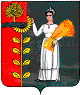 СОВЕТ  ДЕПУТАТОВ СЕЛЬСКОГО ПОСЕЛЕНИЯ НОВОЧЕРКУТИНСКИЙ СЕЛЬСОВЕТДобринского муниципального района Липецкой областиРоссийской ФедерацииР Е Ш Е Н И Е45-сессия первого созыва            25.12.2020г.                        с. Новочеркутино                          № 197-рс«О результатах публичных слушаний по проекту бюджета сельского поселения Новочеркутинский сельсовет Добринского муниципального района Липецкой области Российской Федерации на 2020 год и на плановый период 2021-2022годов»   Рассмотрев рекомендации публичных слушаний по проекту бюджета сельского поселения Новочеркутинский сельсовет Добринского муниципального района Липецкой области Российской Федерации на 2021 год и плановый период 2022-2023 годов», в соответствии со ст.28 Федеральным законом от 06.10.2003 года №131-ФЗ «Об общих принципах организации местного самоуправления в Российской Федерации», учитывая решение постоянной комиссии по экономике, финансам и социальным вопросам и на основании ст.49 Устава сельского поселения Новочеркутинский сельсовет, Совет депутатов сельского поселенияРЕШИЛ:     1.Принять рекомендации публичных слушаний по проекту бюджета сельского поселения Новочеркутинский сельсовет Добринского  муниципального района Липецкой области Российской Федерации на 2021 год и на плановый период 2022-2023 годов» (прилагаются).2. Настоящее решение вступает в силу со дня его принятия.Председатель Совета депутатовсельского поселения Новочеркутинский сельсовет	                                                  Н.А.Сошкина   ПринятыСоветом депутатов сельского поселенияНовочеркутинский сельсовет №197-рс от 25.12.2020гРЕКОМЕНДАЦИИпубличных слушаний по проекту бюджета сельского поселенияНовочеркутинский сельсовет Добринского муниципального района Липецкой области Российской Федерации на 2021 год и на плановый период 2022-2023 годов»   Заслушав доклад и выступления по проекту бюджета сельского поселения Новочеркутинский сельсовет Добринского муниципального района Липецкой области Российской Федерации на 2021 год и на плановый период 2022-2023 годов», участники публичных слушаний РЕКОМЕНДУЮТ:   1. Совету депутатов сельского поселения Новочеркутинский сельсовет принять проект бюджета сельского поселения Новочеркутинский сельсовет Добринского муниципального района Липецкой области Российской Федерации на 2021 год и на плановый период 2022-2023 годов». (прилагается).Председатель Совета депутатовсельского поселения Новочеркутинский сельсовет	                                                       Н.А.Сошкина   